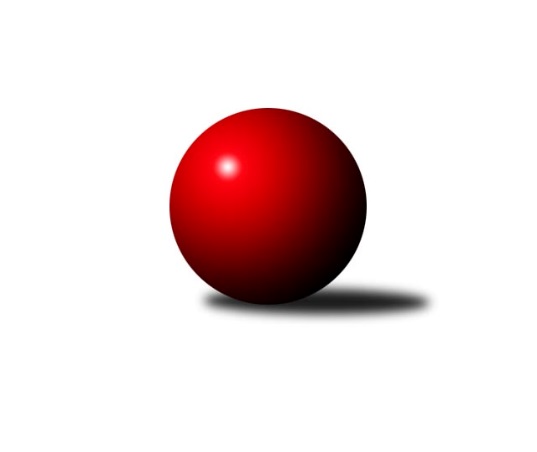 Č.10Ročník 2023/2024	19.5.2024 Východočeský přebor skupina A 2023/2024Statistika 10. kolaTabulka družstev:		družstvo	záp	výh	rem	proh	skore	sety	průměr	body	plné	dorážka	chyby	1.	Loko. Trutnov B	10	7	0	3	102 : 58 	(41.0 : 27.0)	2630	14	1805	825	39.5	2.	Nová Paka B	10	7	0	3	98 : 62 	(47.5 : 34.5)	2538	14	1762	776	47.3	3.	Josefov A	10	6	1	3	104 : 56 	(34.0 : 22.0)	2474	13	1720	754	51.8	4.	Smiřice B	10	6	1	3	86 : 74 	(46.0 : 36.0)	2547	13	1784	763	54.1	5.	Jičín B	10	5	2	3	92 : 68 	(26.0 : 22.0)	2574	12	1771	803	36.5	6.	Vrchlabí B	10	4	2	4	80 : 80 	(35.5 : 32.5)	2512	10	1747	765	48.7	7.	Dvůr Kr. B	10	4	2	4	78 : 82 	(53.5 : 44.5)	2514	10	1746	769	52.9	8.	Rokytnice B	9	4	0	5	66 : 78 	(48.5 : 53.5)	2444	8	1713	731	57.1	9.	Milovice B	10	4	0	6	72 : 88 	(38.0 : 44.0)	2456	8	1738	718	50.5	10.	Trutnov C	10	3	2	5	70 : 90 	(20.5 : 27.5)	2494	8	1741	753	49.5	11.	SKK Náchod C	9	1	2	6	46 : 98 	(22.5 : 43.5)	2481	4	1745	735	52.8	12.	Poříčí A	10	2	0	8	50 : 110 	(23.0 : 49.0)	2358	4	1676	682	60.8Tabulka doma:		družstvo	záp	výh	rem	proh	skore	sety	průměr	body	maximum	minimum	1.	Josefov A	5	5	0	0	64 : 16 	(15.0 : 5.0)	2460	10	2555	2407	2.	Dvůr Kr. B	6	4	1	1	62 : 34 	(38.0 : 22.0)	2509	9	2622	2425	3.	Smiřice B	6	4	0	2	56 : 40 	(36.0 : 28.0)	2547	8	2596	2399	4.	Rokytnice B	6	4	0	2	56 : 40 	(36.0 : 30.0)	2489	8	2593	2401	5.	Jičín B	6	3	1	2	58 : 38 	(7.0 : 5.0)	2696	7	2840	2597	6.	Nová Paka B	4	3	0	1	44 : 20 	(29.5 : 18.5)	2533	6	2595	2482	7.	Milovice B	4	3	0	1	44 : 20 	(21.0 : 13.0)	2507	6	2533	2485	8.	Loko. Trutnov B	4	3	0	1	40 : 24 	(6.0 : 2.0)	2555	6	2638	2467	9.	Trutnov C	6	2	2	2	48 : 48 	(9.5 : 10.5)	2526	6	2573	2430	10.	Vrchlabí B	4	2	1	1	36 : 28 	(21.5 : 16.5)	2487	5	2555	2427	11.	Poříčí A	5	2	0	3	36 : 44 	(13.0 : 17.0)	2465	4	2492	2419	12.	SKK Náchod C	3	0	1	2	12 : 36 	(11.0 : 25.0)	2615	1	2671	2559Tabulka venku:		družstvo	záp	výh	rem	proh	skore	sety	průměr	body	maximum	minimum	1.	Loko. Trutnov B	6	4	0	2	62 : 34 	(35.0 : 25.0)	2643	8	2826	2472	2.	Nová Paka B	6	4	0	2	54 : 42 	(18.0 : 16.0)	2539	8	2744	2369	3.	Jičín B	4	2	1	1	34 : 30 	(19.0 : 17.0)	2543	5	2596	2488	4.	Smiřice B	4	2	1	1	30 : 34 	(10.0 : 8.0)	2547	5	2647	2434	5.	Vrchlabí B	6	2	1	3	44 : 52 	(14.0 : 16.0)	2517	5	2627	2342	6.	Josefov A	5	1	1	3	40 : 40 	(19.0 : 17.0)	2477	3	2559	2379	7.	SKK Náchod C	6	1	1	4	34 : 62 	(11.5 : 18.5)	2458	3	2607	2362	8.	Trutnov C	4	1	0	3	22 : 42 	(11.0 : 17.0)	2491	2	2511	2475	9.	Milovice B	6	1	0	5	28 : 68 	(17.0 : 31.0)	2447	2	2584	2336	10.	Dvůr Kr. B	4	0	1	3	16 : 48 	(15.5 : 22.5)	2516	1	2669	2433	11.	Rokytnice B	3	0	0	3	10 : 38 	(12.5 : 23.5)	2429	0	2463	2386	12.	Poříčí A	5	0	0	5	14 : 66 	(10.0 : 32.0)	2337	0	2484	2177Tabulka podzimní části:		družstvo	záp	výh	rem	proh	skore	sety	průměr	body	doma	venku	1.	Loko. Trutnov B	10	7	0	3	102 : 58 	(41.0 : 27.0)	2630	14 	3 	0 	1 	4 	0 	2	2.	Nová Paka B	10	7	0	3	98 : 62 	(47.5 : 34.5)	2538	14 	3 	0 	1 	4 	0 	2	3.	Josefov A	10	6	1	3	104 : 56 	(34.0 : 22.0)	2474	13 	5 	0 	0 	1 	1 	3	4.	Smiřice B	10	6	1	3	86 : 74 	(46.0 : 36.0)	2547	13 	4 	0 	2 	2 	1 	1	5.	Jičín B	10	5	2	3	92 : 68 	(26.0 : 22.0)	2574	12 	3 	1 	2 	2 	1 	1	6.	Vrchlabí B	10	4	2	4	80 : 80 	(35.5 : 32.5)	2512	10 	2 	1 	1 	2 	1 	3	7.	Dvůr Kr. B	10	4	2	4	78 : 82 	(53.5 : 44.5)	2514	10 	4 	1 	1 	0 	1 	3	8.	Rokytnice B	9	4	0	5	66 : 78 	(48.5 : 53.5)	2444	8 	4 	0 	2 	0 	0 	3	9.	Milovice B	10	4	0	6	72 : 88 	(38.0 : 44.0)	2456	8 	3 	0 	1 	1 	0 	5	10.	Trutnov C	10	3	2	5	70 : 90 	(20.5 : 27.5)	2494	8 	2 	2 	2 	1 	0 	3	11.	SKK Náchod C	9	1	2	6	46 : 98 	(22.5 : 43.5)	2481	4 	0 	1 	2 	1 	1 	4	12.	Poříčí A	10	2	0	8	50 : 110 	(23.0 : 49.0)	2358	4 	2 	0 	3 	0 	0 	5Tabulka jarní části:		družstvo	záp	výh	rem	proh	skore	sety	průměr	body	doma	venku	1.	Trutnov C	0	0	0	0	0 : 0 	(0.0 : 0.0)	0	0 	0 	0 	0 	0 	0 	0 	2.	Jičín B	0	0	0	0	0 : 0 	(0.0 : 0.0)	0	0 	0 	0 	0 	0 	0 	0 	3.	SKK Náchod C	0	0	0	0	0 : 0 	(0.0 : 0.0)	0	0 	0 	0 	0 	0 	0 	0 	4.	Loko. Trutnov B	0	0	0	0	0 : 0 	(0.0 : 0.0)	0	0 	0 	0 	0 	0 	0 	0 	5.	Rokytnice B	0	0	0	0	0 : 0 	(0.0 : 0.0)	0	0 	0 	0 	0 	0 	0 	0 	6.	Nová Paka B	0	0	0	0	0 : 0 	(0.0 : 0.0)	0	0 	0 	0 	0 	0 	0 	0 	7.	Vrchlabí B	0	0	0	0	0 : 0 	(0.0 : 0.0)	0	0 	0 	0 	0 	0 	0 	0 	8.	Smiřice B	0	0	0	0	0 : 0 	(0.0 : 0.0)	0	0 	0 	0 	0 	0 	0 	0 	9.	Dvůr Kr. B	0	0	0	0	0 : 0 	(0.0 : 0.0)	0	0 	0 	0 	0 	0 	0 	0 	10.	Poříčí A	0	0	0	0	0 : 0 	(0.0 : 0.0)	0	0 	0 	0 	0 	0 	0 	0 	11.	Milovice B	0	0	0	0	0 : 0 	(0.0 : 0.0)	0	0 	0 	0 	0 	0 	0 	0 	12.	Josefov A	0	0	0	0	0 : 0 	(0.0 : 0.0)	0	0 	0 	0 	0 	0 	0 	0 Zisk bodů pro družstvo:		jméno hráče	družstvo	body	zápasy	v %	dílčí body	sety	v %	1.	Ivan Vondráček 	Dvůr Kr. B 	18	/	9	(100%)		/		(%)	2.	Jiří Kout 	Nová Paka B 	18	/	10	(90%)		/		(%)	3.	Petr Hrycík 	Josefov A 	18	/	10	(90%)		/		(%)	4.	Jiří Rücker 	Josefov A 	18	/	10	(90%)		/		(%)	5.	Václav Šmída 	Smiřice B 	16	/	8	(100%)		/		(%)	6.	Roman Straka 	 Loko. Trutnov B 	16	/	8	(100%)		/		(%)	7.	Jan Bajer 	Nová Paka B 	16	/	9	(89%)		/		(%)	8.	Jakub Hrycík 	Josefov A 	16	/	10	(80%)		/		(%)	9.	Petr Holý 	 Loko. Trutnov B 	16	/	10	(80%)		/		(%)	10.	Jan Kyncl 	 Loko. Trutnov B 	16	/	10	(80%)		/		(%)	11.	Jan Masopust 	Milovice B 	14	/	9	(78%)		/		(%)	12.	Luboš Kolařík 	Jičín B 	14	/	10	(70%)		/		(%)	13.	Karel Slavík 	Trutnov C 	14	/	10	(70%)		/		(%)	14.	Petr Lukeš 	Nová Paka B 	14	/	10	(70%)		/		(%)	15.	Martin Matějček 	Smiřice B 	14	/	10	(70%)		/		(%)	16.	František Jankto 	Trutnov C 	14	/	10	(70%)		/		(%)	17.	Vladimír Cerman 	Vrchlabí B 	12	/	8	(75%)		/		(%)	18.	Jaroslav Jeníček 	 Loko. Trutnov B 	12	/	8	(75%)		/		(%)	19.	Jiří Tesař 	SKK Náchod C 	12	/	8	(75%)		/		(%)	20.	Aleš Kloutvor 	Jičín B 	12	/	8	(75%)		/		(%)	21.	Martin Kozlovský 	Dvůr Kr. B 	12	/	9	(67%)		/		(%)	22.	Jitka Svatá 	Vrchlabí B 	12	/	9	(67%)		/		(%)	23.	Petr Kotek 	Trutnov C 	12	/	9	(67%)		/		(%)	24.	Lukáš Ludvík 	Josefov A 	12	/	9	(67%)		/		(%)	25.	Vladimír Řehák 	Jičín B 	12	/	10	(60%)		/		(%)	26.	Tomáš Limberský 	Vrchlabí B 	10	/	6	(83%)		/		(%)	27.	Martin Pacák 	Rokytnice B 	10	/	7	(71%)		/		(%)	28.	Luděk Horák 	Dvůr Kr. B 	10	/	7	(71%)		/		(%)	29.	Roman Kašpar 	Josefov A 	10	/	7	(71%)		/		(%)	30.	Jarmil Nosek 	Milovice B 	10	/	7	(71%)		/		(%)	31.	Karel Josef 	Smiřice B 	10	/	8	(63%)		/		(%)	32.	Jakub Kašpar 	Rokytnice B 	10	/	8	(63%)		/		(%)	33.	Lenka Havlínová 	Nová Paka B 	10	/	9	(56%)		/		(%)	34.	Tomáš Pavlata 	Jičín B 	10	/	9	(56%)		/		(%)	35.	Lubomír Šimonka 	Poříčí A 	10	/	10	(50%)		/		(%)	36.	Dana Adamů 	SKK Náchod C 	8	/	7	(57%)		/		(%)	37.	Martin Pešta 	Nová Paka B 	8	/	8	(50%)		/		(%)	38.	Miroslav Král 	Vrchlabí B 	8	/	8	(50%)		/		(%)	39.	Miroslav Šanda 	Milovice B 	8	/	8	(50%)		/		(%)	40.	Luděk Sukup 	Smiřice B 	8	/	9	(44%)		/		(%)	41.	Monika Horová 	Dvůr Kr. B 	8	/	9	(44%)		/		(%)	42.	Jan Gábriš 	Poříčí A 	8	/	9	(44%)		/		(%)	43.	Marie Kolářová 	Jičín B 	8	/	9	(44%)		/		(%)	44.	Daniel Havrda 	Poříčí A 	8	/	10	(40%)		/		(%)	45.	Jakub Petráček 	Poříčí A 	8	/	10	(40%)		/		(%)	46.	Jan Roza 	Poříčí A 	8	/	10	(40%)		/		(%)	47.	Ondřej Votoček 	Vrchlabí B 	6	/	4	(75%)		/		(%)	48.	Zdeněk Babka 	 Loko. Trutnov B 	6	/	5	(60%)		/		(%)	49.	Stanislav Nosek 	Smiřice B 	6	/	6	(50%)		/		(%)	50.	Filip Hanout 	Rokytnice B 	6	/	7	(43%)		/		(%)	51.	Filip Vízek 	Rokytnice B 	6	/	8	(38%)		/		(%)	52.	Milena Mankovecká 	SKK Náchod C 	6	/	8	(38%)		/		(%)	53.	Tomáš Cvrček 	Rokytnice B 	6	/	8	(38%)		/		(%)	54.	Martin Včeliš 	Milovice B 	6	/	8	(38%)		/		(%)	55.	Kateřina Šmídová 	Dvůr Kr. B 	6	/	8	(38%)		/		(%)	56.	Jan Krejcar 	Trutnov C 	6	/	10	(30%)		/		(%)	57.	Pavel Kaan 	Jičín B 	4	/	3	(67%)		/		(%)	58.	Vladimír Škoda 	Rokytnice B 	4	/	4	(50%)		/		(%)	59.	Jiří Doucha st.	SKK Náchod C 	4	/	4	(50%)		/		(%)	60.	Marek Ondráček 	Milovice B 	4	/	4	(50%)		/		(%)	61.	Matěj Šanda 	Josefov A 	4	/	4	(50%)		/		(%)	62.	Štěpán Soukup 	Jičín B 	4	/	4	(50%)		/		(%)	63.	Lukáš Kostka 	Milovice B 	4	/	6	(33%)		/		(%)	64.	Václav Vejdělek 	Vrchlabí B 	4	/	6	(33%)		/		(%)	65.	Matěj Ditz 	Rokytnice B 	4	/	6	(33%)		/		(%)	66.	Michal Turek 	Trutnov C 	4	/	6	(33%)		/		(%)	67.	Miroslav Mejznar 	Vrchlabí B 	4	/	7	(29%)		/		(%)	68.	Miloš Voleský 	SKK Náchod C 	4	/	8	(25%)		/		(%)	69.	Ondra Kolář 	Milovice B 	4	/	8	(25%)		/		(%)	70.	Václav Kukla 	Trutnov C 	4	/	8	(25%)		/		(%)	71.	Jaroslav Fajfer 	Nová Paka B 	4	/	9	(22%)		/		(%)	72.	Karel Kratochvíl 	 Loko. Trutnov B 	4	/	10	(20%)		/		(%)	73.	Jan Řebíček 	Rokytnice B 	2	/	1	(100%)		/		(%)	74.	Radek Novák 	Rokytnice B 	2	/	1	(100%)		/		(%)	75.	Tomáš Fuchs 	Milovice B 	2	/	2	(50%)		/		(%)	76.	Eva Kammelová 	 Loko. Trutnov B 	2	/	2	(50%)		/		(%)	77.	Miroslav Hejnyš 	SKK Náchod C 	2	/	2	(50%)		/		(%)	78.	Josef Prokopec 	 Loko. Trutnov B 	2	/	3	(33%)		/		(%)	79.	Tomáš Nosek 	Milovice B 	2	/	3	(33%)		/		(%)	80.	Anna Šmídová 	Smiřice B 	2	/	4	(25%)		/		(%)	81.	Miroslav Šanda 	Milovice B 	2	/	4	(25%)		/		(%)	82.	Václav Novotný 	Smiřice B 	2	/	4	(25%)		/		(%)	83.	Roman Vrabec 	Smiřice B 	2	/	5	(20%)		/		(%)	84.	Pavel Gracias 	Vrchlabí B 	2	/	5	(20%)		/		(%)	85.	Jiří Martin 	Vrchlabí B 	2	/	5	(20%)		/		(%)	86.	Dominik Tichý 	Josefov A 	2	/	5	(20%)		/		(%)	87.	Miroslav Tomeš 	SKK Náchod C 	2	/	6	(17%)		/		(%)	88.	Martin Šnytr 	Dvůr Kr. B 	2	/	8	(13%)		/		(%)	89.	Jan Lutz 	Rokytnice B 	0	/	1	(0%)		/		(%)	90.	Lukáš Rožnovský 	Josefov A 	0	/	1	(0%)		/		(%)	91.	Marek Plšek 	 Loko. Trutnov B 	0	/	1	(0%)		/		(%)	92.	Aleš Kotek 	 Loko. Trutnov B 	0	/	1	(0%)		/		(%)	93.	Miroslav Šulc 	Dvůr Kr. B 	0	/	1	(0%)		/		(%)	94.	Václava Krulišová 	Trutnov C 	0	/	1	(0%)		/		(%)	95.	Jan Stejskal 	Vrchlabí B 	0	/	1	(0%)		/		(%)	96.	Miloš Janoušek 	Rokytnice B 	0	/	1	(0%)		/		(%)	97.	Jaroslav Dlohoška 	SKK Náchod C 	0	/	2	(0%)		/		(%)	98.	Vladimír Pavlata 	Jičín B 	0	/	2	(0%)		/		(%)	99.	Eva Novotná 	Rokytnice B 	0	/	2	(0%)		/		(%)	100.	Ladislav Křivka 	Jičín B 	0	/	3	(0%)		/		(%)	101.	Jiří Škoda 	Trutnov C 	0	/	3	(0%)		/		(%)	102.	Bohuslav Bajer 	Nová Paka B 	0	/	3	(0%)		/		(%)	103.	Adriana Švejdová 	Poříčí A 	0	/	3	(0%)		/		(%)	104.	Martina Kramosilová 	Dvůr Kr. B 	0	/	6	(0%)		/		(%)	105.	Milan Hurdálek 	SKK Náchod C 	0	/	6	(0%)		/		(%)	106.	Dušan Petráček 	Poříčí A 	0	/	7	(0%)		/		(%)Průměry na kuželnách:		kuželna	průměr	plné	dorážka	chyby	výkon na hráče	1.	SKK Nachod, 1-4	2665	1843	822	48.5	(444.2)	2.	SKK Jičín, 1-4	2660	1832	827	43.9	(443.4)	3.	Smiřice, 1-2	2529	1770	759	57.0	(421.6)	4.	Trutnov, 1-4	2521	1758	762	46.9	(420.2)	5.	Nová Paka, 1-2	2493	1741	751	50.5	(415.5)	6.	Poříčí, 1-2	2486	1724	761	48.3	(414.4)	7.	Rokytnice, 1-2	2485	1739	745	52.1	(414.2)	8.	Dvůr Králové, 1-2	2480	1722	758	55.0	(413.4)	9.	Milovice, 1-2	2461	1733	728	51.8	(410.3)	10.	Vrchlabí, 1-4	2461	1727	733	51.5	(410.2)	11.	Josefov, 1-2	2419	1704	715	48.2	(403.3)Nejlepší výkony na kuželnách:SKK Nachod, 1-4 Loko. Trutnov B	2826	7. kolo	Jaroslav Jeníček 	 Loko. Trutnov B	516	7. koloNová Paka B	2744	4. kolo	Václav Šmída 	Smiřice B	499	2. koloSKK Náchod C	2679	9. kolo	Jiří Tesař 	SKK Náchod C	492	2. koloSKK Náchod C	2671	2. kolo	Roman Straka 	 Loko. Trutnov B	489	7. koloSmiřice B	2647	2. kolo	Jiří Kout 	Nová Paka B	483	4. koloSKK Náchod C	2614	4. kolo	Petr Holý 	 Loko. Trutnov B	483	7. koloRokytnice B	2581	9. kolo	Jiří Tesař 	SKK Náchod C	477	7. koloSKK Náchod C	2559	7. kolo	Petr Lukeš 	Nová Paka B	476	4. kolo		. kolo	Miroslav Hejnyš 	SKK Náchod C	474	4. kolo		. kolo	Vladimír Škoda 	Rokytnice B	468	9. koloSKK Jičín, 1-4Jičín B	2840	4. kolo	Petr Lukeš 	Nová Paka B	492	8. koloJičín B	2728	10. kolo	Štěpán Soukup 	Jičín B	492	4. koloJičín B	2707	3. kolo	Tomáš Pavlata 	Jičín B	490	4. koloNová Paka B	2681	8. kolo	Aleš Kloutvor 	Jičín B	486	4. koloDvůr Kr. B	2669	4. kolo	Aleš Kloutvor 	Jičín B	485	1. koloJičín B	2665	8. kolo	Vladimír Řehák 	Jičín B	478	8. koloJičín B	2640	1. kolo	Tomáš Pavlata 	Jičín B	478	10. koloSmiřice B	2632	6. kolo	Pavel Kaan 	Jičín B	478	1. koloVrchlabí B	2627	1. kolo	Vladimír Řehák 	Jičín B	478	10. koloSKK Náchod C	2607	10. kolo	Jiří Rücker 	Josefov A	476	3. koloSmiřice, 1-2 Loko. Trutnov B	2731	3. kolo	Petr Holý 	 Loko. Trutnov B	501	3. koloSmiřice B	2596	7. kolo	Václav Šmída 	Smiřice B	486	1. koloSmiřice B	2583	5. kolo	Václav Šmída 	Smiřice B	481	3. koloSmiřice B	2582	1. kolo	Jakub Hrycík 	Josefov A	476	9. koloSmiřice B	2580	10. kolo	Václav Šmída 	Smiřice B	476	5. koloJosefov A	2559	9. kolo	Roman Straka 	 Loko. Trutnov B	471	3. koloSmiřice B	2539	3. kolo	Ivan Vondráček 	Dvůr Kr. B	466	7. koloDvůr Kr. B	2515	7. kolo	Martin Matějček 	Smiřice B	466	5. koloRokytnice B	2463	5. kolo	Václav Šmída 	Smiřice B	465	7. koloMilovice B	2439	1. kolo	Karel Josef 	Smiřice B	462	10. koloTrutnov, 1-4 Loko. Trutnov B	2638	9. kolo	Zdeněk Babka 	 Loko. Trutnov B	527	6. kolo Loko. Trutnov B	2620	6. kolo	Roman Straka 	 Loko. Trutnov B	499	9. koloMilovice B	2584	6. kolo	Petr Kotek 	Trutnov C	493	10. koloJičín B	2576	5. kolo	Václav Šmída 	Smiřice B	473	8. koloTrutnov C	2573	7. kolo	Karel Slavík 	Trutnov C	472	2. koloTrutnov C	2572	5. kolo	Jan Masopust 	Milovice B	471	6. koloNová Paka B	2558	10. kolo	Jan Bajer 	Nová Paka B	471	10. koloTrutnov C	2558	3. kolo	Karel Slavík 	Trutnov C	471	3. koloTrutnov C	2519	10. kolo	Jitka Svatá 	Vrchlabí B	468	9. koloVrchlabí B	2516	9. kolo	František Jankto 	Trutnov C	466	7. koloNová Paka, 1-2Nová Paka B	2595	7. kolo	Roman Straka 	 Loko. Trutnov B	502	5. kolo Loko. Trutnov B	2586	5. kolo	Jiří Kout 	Nová Paka B	468	7. koloNová Paka B	2562	9. kolo	Jiří Kout 	Nová Paka B	463	9. koloNová Paka B	2494	3. kolo	Jiří Kout 	Nová Paka B	458	5. koloNová Paka B	2482	5. kolo	Petr Holý 	 Loko. Trutnov B	451	5. koloRokytnice B	2439	7. kolo	Martin Pešta 	Nová Paka B	450	9. koloDvůr Kr. B	2433	9. kolo	Petr Lukeš 	Nová Paka B	444	9. koloMilovice B	2355	3. kolo	Petr Lukeš 	Nová Paka B	439	7. kolo		. kolo	Petr Lukeš 	Nová Paka B	436	3. kolo		. kolo	Luděk Horák 	Dvůr Kr. B	432	9. koloPoříčí, 1-2Jičín B	2596	7. kolo	Vladimír Řehák 	Jičín B	480	7. koloVrchlabí B	2592	5. kolo	Jitka Svatá 	Vrchlabí B	465	5. koloPoříčí A	2492	3. kolo	Tomáš Limberský 	Vrchlabí B	459	5. koloPoříčí A	2484	9. kolo	Miloš Voleský 	SKK Náchod C	452	3. koloTrutnov C	2480	9. kolo	Karel Slavík 	Trutnov C	452	9. koloPoříčí A	2470	5. kolo	Jan Roza 	Poříčí A	451	9. koloPoříčí A	2461	7. kolo	Jan Roza 	Poříčí A	450	5. koloNová Paka B	2459	1. kolo	Jakub Petráček 	Poříčí A	448	1. koloPoříčí A	2419	1. kolo	Jiří Kout 	Nová Paka B	446	1. koloSKK Náchod C	2409	3. kolo	Jakub Petráček 	Poříčí A	446	7. koloRokytnice, 1-2 Loko. Trutnov B	2754	10. kolo	Radek Novák 	Rokytnice B	500	8. koloRokytnice B	2593	8. kolo	Petr Holý 	 Loko. Trutnov B	494	10. koloRokytnice B	2512	10. kolo	Roman Straka 	 Loko. Trutnov B	485	10. koloJičín B	2512	2. kolo	Karel Kratochvíl 	 Loko. Trutnov B	470	10. koloRokytnice B	2492	4. kolo	Jan Kyncl 	 Loko. Trutnov B	461	10. koloMilovice B	2481	8. kolo	Martin Pacák 	Rokytnice B	456	4. koloTrutnov C	2475	4. kolo	Jarmil Nosek 	Milovice B	454	8. koloRokytnice B	2468	1. kolo	Jakub Kašpar 	Rokytnice B	453	10. koloRokytnice B	2467	6. kolo	Jakub Kašpar 	Rokytnice B	449	2. koloRokytnice B	2401	2. kolo	Vladimír Řehák 	Jičín B	448	2. koloDvůr Králové, 1-2Dvůr Kr. B	2622	6. kolo	Ivan Vondráček 	Dvůr Kr. B	483	5. koloDvůr Kr. B	2543	5. kolo	Ivan Vondráček 	Dvůr Kr. B	480	8. koloDvůr Kr. B	2510	8. kolo	Monika Horová 	Dvůr Kr. B	479	6. koloJosefov A	2502	5. kolo	Luděk Horák 	Dvůr Kr. B	473	5. koloTrutnov C	2497	6. kolo	Martin Kozlovský 	Dvůr Kr. B	473	6. koloMilovice B	2488	10. kolo	Ivan Vondráček 	Dvůr Kr. B	472	1. koloDvůr Kr. B	2488	1. kolo	Karel Slavík 	Trutnov C	469	6. kolo Loko. Trutnov B	2472	1. kolo	Jakub Hrycík 	Josefov A	465	5. koloDvůr Kr. B	2464	3. kolo	Petr Holý 	 Loko. Trutnov B	463	1. koloDvůr Kr. B	2425	10. kolo	Jan Masopust 	Milovice B	462	10. koloMilovice, 1-2Milovice B	2533	5. kolo	Luboš Kolařík 	Jičín B	465	9. koloVrchlabí B	2521	7. kolo	Ondra Kolář 	Milovice B	453	2. koloMilovice B	2507	9. kolo	Jan Masopust 	Milovice B	446	5. koloMilovice B	2501	7. kolo	Vladimír Řehák 	Jičín B	441	9. koloJičín B	2488	9. kolo	Ondra Kolář 	Milovice B	436	9. koloMilovice B	2485	2. kolo	Ondřej Votoček 	Vrchlabí B	434	7. koloSKK Náchod C	2481	5. kolo	Dana Adamů 	SKK Náchod C	432	5. koloPoříčí A	2177	2. kolo	Miroslav Šanda 	Milovice B	432	5. kolo		. kolo	Tomáš Nosek 	Milovice B	431	5. kolo		. kolo	Jan Masopust 	Milovice B	430	7. koloVrchlabí, 1-4Vrchlabí B	2555	6. kolo	Ivan Vondráček 	Dvůr Kr. B	482	2. koloVrchlabí B	2505	4. kolo	Vladimír Cerman 	Vrchlabí B	468	2. koloVrchlabí B	2462	2. kolo	Jitka Svatá 	Vrchlabí B	454	6. koloDvůr Kr. B	2446	2. kolo	Tomáš Limberský 	Vrchlabí B	452	4. koloSKK Náchod C	2439	8. kolo	Tomáš Limberský 	Vrchlabí B	451	6. koloSmiřice B	2434	4. kolo	Jiří Kout 	Nová Paka B	447	6. koloVrchlabí B	2427	8. kolo	Ondřej Votoček 	Vrchlabí B	441	8. koloNová Paka B	2420	6. kolo	Jitka Svatá 	Vrchlabí B	440	4. kolo		. kolo	Miloš Voleský 	SKK Náchod C	439	8. kolo		. kolo	Vladimír Cerman 	Vrchlabí B	438	4. koloJosefov, 1-2Josefov A	2555	8. kolo	Jiří Rücker 	Josefov A	468	10. koloJosefov A	2489	10. kolo	Jiří Rücker 	Josefov A	462	2. kolo Loko. Trutnov B	2486	8. kolo	Ondřej Votoček 	Vrchlabí B	450	10. koloJosefov A	2431	4. kolo	Roman Kašpar 	Josefov A	443	8. koloJosefov A	2418	2. kolo	Dominik Tichý 	Josefov A	437	8. koloJosefov A	2407	6. kolo	Jakub Hrycík 	Josefov A	437	8. koloNová Paka B	2369	2. kolo	Roman Straka 	 Loko. Trutnov B	437	8. koloSKK Náchod C	2362	6. kolo	Jakub Hrycík 	Josefov A	436	10. koloVrchlabí B	2342	10. kolo	Jaroslav Fajfer 	Nová Paka B	429	2. koloMilovice B	2336	4. kolo	Petr Hrycík 	Josefov A	429	4. koloČetnost výsledků:	8.0 : 8.0	6x	6.0 : 10.0	7x	4.0 : 12.0	5x	2.0 : 14.0	6x	16.0 : 0.0	1x	14.0 : 2.0	14x	12.0 : 4.0	12x	10.0 : 6.0	9x